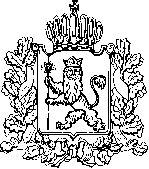 ПОСТАНОВЛЕНИЕО признании утратившим силу постановления департамента развития предпринимательства, торговли и сферы услуг администрации Владимирской области от 15.01.2016 № 3В соответствии с частью 2 статьи 16 Федерального закона от 24.07.2007 
№ 209-ФЗ «О развитии малого и среднего предпринимательства в Российской Федерации», постановлениями Губернатора Владимирской области от 05.11.2013 № 1254 «О государственной программе Владимирской области «Развитие малого и среднего предпринимательства во Владимирской области на 2014 - 2020 годы», от 16.12.2005 № 725 «Об утверждении Положения о департаменте развития предпринимательства, торговли и сферы услуг администрации Владимирской области» п о с т а н о в л я ю:1. Признать утратившим силу постановление департамента развития предпринимательства, торговли и сферы услуг администрации Владимирской области от 15.01.2016 № 3 «Об утверждении административного регламента предоставления департаментом развития предпринимательства, торговли и сферы услуг администрации Владимирской области государственной услуги по государственной поддержке субъектов малого и среднего предпринимательства».Контроль за исполнением настоящего постановления оставляю за собой.3. Настоящее постановление вступает в силу со дня его официального опубликования.Директор департамента                                                               Н.И. КоронноваАДМИНИСТРАЦИЯ  ВЛАДИМИРСКОЙ  ОБЛАСТИДЕПАРТАМЕНТ РАЗВИТИЯ ПРЕДПРИНИМАТЕЛЬСТВА, ТОРГОВЛИ И СФЕРЫ УСЛУГАДМИНИСТРАЦИЯ  ВЛАДИМИРСКОЙ  ОБЛАСТИДЕПАРТАМЕНТ РАЗВИТИЯ ПРЕДПРИНИМАТЕЛЬСТВА, ТОРГОВЛИ И СФЕРЫ УСЛУГот23.08.2018 г.№ 12